智造美好 奇遇未来一、58同城2020校园招聘58同城2020校园招聘已经启动，我们需要志同道合、勇往直前、敢于挑战的你，用智慧为用户创造美好，用精彩诠释自己的未来！我们期待你的加入！二、需求岗位：【产品类】：产品经理、产品运营、数据分析师【技术类】：后台开发工程师、移动端开发工程师、算法工程师、测试工程师、前端工程师、数据研发工程师、安全工程师、系统运维工程师、运维开发工程师、DBA【设计类】：平面设计、视觉设计、交互设计【职能类】：HR管培生、财务管培生、法务专员、合规监察专员、媒介专员【营销类】：营销管培生（具体岗位说明和要求，请登录58校招官网http://campus.58.com或搜索“58同城招聘官微”微信公众号查看）北京站微信二维码：欢迎同学入群讨论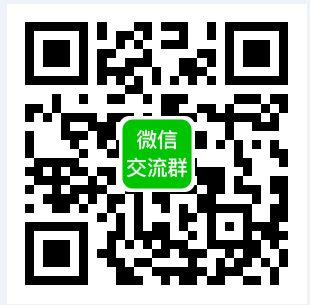 三、面向对象：2020年全日制应届毕业生四、校招流程：网申流程：网申&内推：8月15-10月30笔试时间：9月12日、16日、21日、10月13日面试时间：9月中旬开始offer发放：9月下旬开始五、北京站技术沙龙：   9月11日 19:00-21:00  国科大中关村教学楼N301六、工作地点：非营销类：北京、上海、西安营销类：全国七、投递方式：登录58校招官网http://campus.58.com或搜索“58同城招聘官微”微信公众号，点进“校园招聘”八、公司简介58同城（股票代码：WUBA）作为中国领先的生活服务平台，旗下拥有9个重点子品牌：58同城、安居客、转转、58同镇、58到家、58金融、驾校一点通、赶集网、中华英才网，业务领域覆盖招聘、房产、汽车、本地生活服务等。成立近十四年来，58同城矢志于“打造人人信赖的生活服务平台”这一愿景，致力于通过20000多58人的努力，让每一个人的生活更加简单，更加美好。我们期待您的加入！